The Global shift – the car industry. A global shift is when industry_________________________________ from one part of the world to ______________________________. There are many reasons why TNCs choose to do this. The main reason is to increase p________________________ and p_____________________. 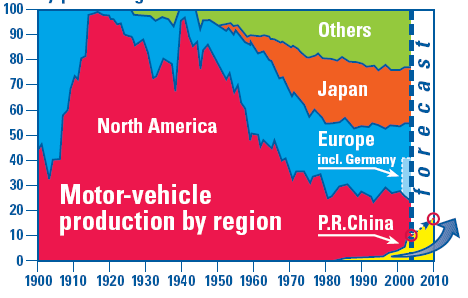 This graph shows that _________________________used to produce most of world’s cars. In 19________production was at it highest and North America produced __________% of all the world’s cars.  Due to competition  mainly  from____________________ and ___________________ its production has started to ___________________. From 1990 the graph shows that ______________________is starting to_________________________. WORD BANKChinaMovesProfit1920Increase car productionJapanAnotherProduction99%North AmericaEuropeThe Global shift – the car industry. A global shift is when industry_________________________________ from one part of the world to ______________________________. There are many reasons why TNCs choose to do this. The main reason is to increase p________________________ and p_____________________. This graph shows that _________________________used to produce most of world’s cars. In 19________production was at it highest and North America produced __________% of all the world’s cars.  Due to competition  mainly  from____________________ and ___________________ its production has started to ___________________. From 1990 the graph shows that ______________________is starting to_________________________. WORD BANKChinamovesprofit1920increase car productionJapananotherproduction99%North AmericaEurope